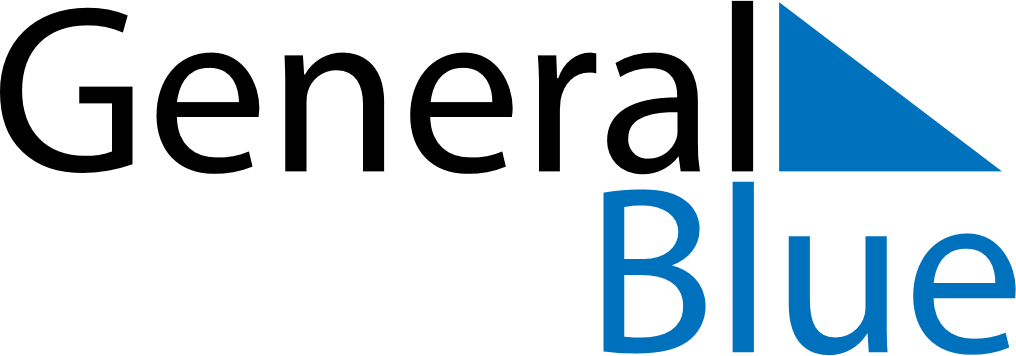 South Korea 2024 HolidaysSouth Korea 2024 HolidaysDATENAME OF HOLIDAYJanuary 1, 2024MondayNew Year’s DayFebruary 10, 2024SaturdayKorean New YearMarch 1, 2024FridayIndependence Movement DayMay 5, 2024SundayChildren’s DayMay 15, 2024WednesdayBuddha’s BirthdayJune 6, 2024ThursdayMemorial DayJuly 17, 2024WednesdayConstitution DayAugust 15, 2024ThursdayLiberation DaySeptember 17, 2024TuesdayKorean ThanksgivingOctober 3, 2024ThursdayNational Foundation DayOctober 9, 2024WednesdayHangul DayDecember 25, 2024WednesdayChristmas Day